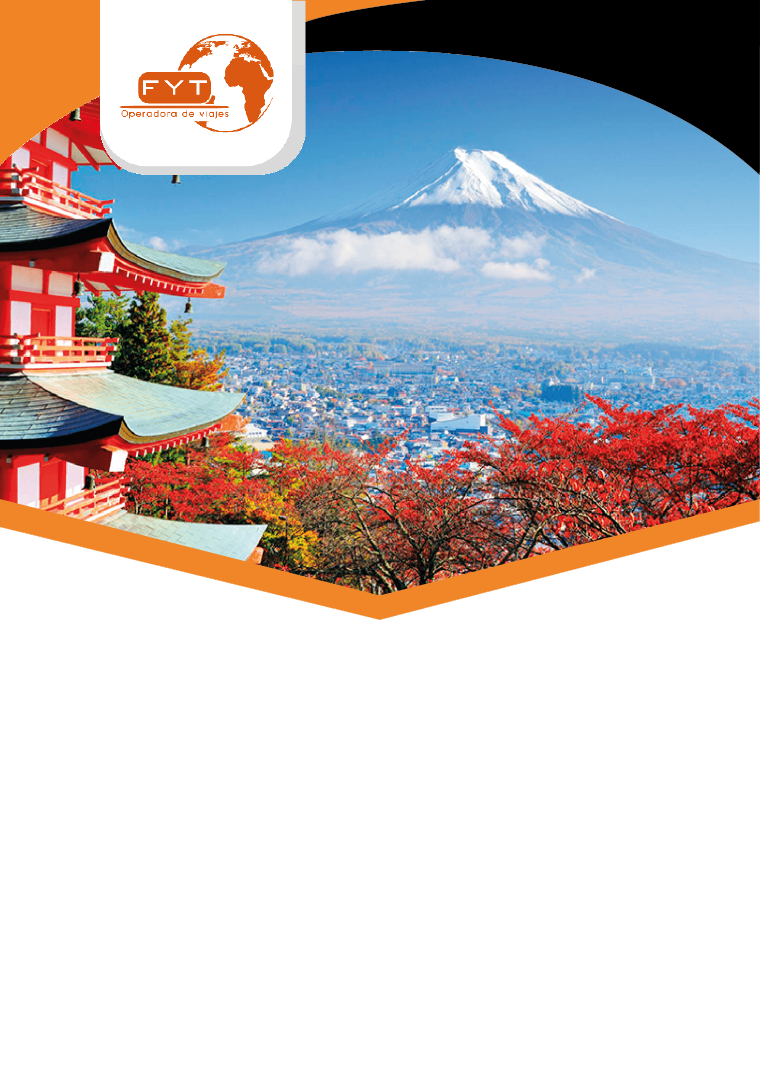 Tentaciones de JapónDIA 01 – LLEGADA JAPON	 Llegada al Aeropuerto Internacional de Narita (llegadas al aeropuerto de Haneda aplica suplemento ) y después del trámite de migración, aduana recepción por un asistente de habla española, quien les ayudará a tomar Airport Limousine Bus (de servicio regular compartido y no le acompañara ) para el hotel dependiendo el horario de llegada  del vuelo. Alojamiento.DIA 02 – TOKYO	Desayuno en el hotel y salida a las 08:00 horas para efectuar visita de la ciudad medio día. Inicia en el Santuario Meiji, ubicado en el corazón de un frondoso parque que incluye cerca de 100,000 árboles. Está dedicado al emperador y la emperatriz Meiji y es un edificio particularmente representativo de la arquitectura sintoísta. Posteriormente iremos a visitar la Plaza del Palacio Imperial ( no se entra al recinto), hoy en día residencia de los Emperadores de Japón y  continúa hacia Asakusa, donde visitaremos el templo Senso-ji, conocido como Asakusa Kannon, fundado en el siglo VII, el templo más antiguo del país, y la calle comercial que lleva al templo, la "Nakamise Dori", donde el caminante encontrará muchas tiendas que ofrecen kimonos y todo tipo de objetos tradicionales. El tour termina en Ginza, una de las principales zonas comerciales de la ciudad, está repleta de lujosas  boutiques y elegantes coctelerías y restaurantes sushi. Tarde libre para actividades personales. Alojamiento.DIA 03 – TOKYO – HAKONE – TOKYO	Desayuno en el hotel y tendremos la visita de ciudad de Hakone donde visitaremos el Valle Owakudani que es un valle formado por un cráter en el que se acumulan sustancias del interior de la tierra, disfrutaremos también un paseo en barco por el Lago Ashi, también conocido como Hakone Lake, es un lago escénico de Hakone, en la prefectura de Kanagawa en Honshū (Japón). El lago de cráter es conocido por sus balnearios y vistas al monte Fuji. Varios barcos de placer balsean de través el lago, proporcionando visiones escénicas para los turistas y los pasajeros. La zona enlazada con la capital, Tokio, mediante la línea de alta velocidad Tōkaidō Shinkansen. Es un lago de cráter que se encuentra a lo largo de la pared suroeste de la caldera del Monte Hakone. Después conoceremos el Museo de Arte de Hakone tiene la particularidad de estar al aire libre, exhibiendo sus obras en algún pabellón, pero principalmente en los amplios jardines que lo integran. Está ubicado en Gora y fue dudado por Okada Mokichi en 1952. Desde entonces, es uno de los principales atractivos turísticos de la ciudad de Hakone. Traslado al hotel de Tokyo y alojamiento.DIA 04 – TOKYO – KYOTO – NARA – KYOTO	Desayuno bufé en el hotel. Reunión en el lobby y traslado a la Estación de Tokyo para abordar el tren bala con destino a Kyoto. Llegada a Kyoto, asistencia y traslado hacía Nara, antes de llegar a Nara conocerán el Santuario Fushimi Inari con miles de pórticos “torii” de color bermejo.  En Nara conoceremos El Templo Todai-ji donde está una estatua de Buda colosal, también visitaremos el Parque de Nara. Traslado al hotel y alojamiento.Nota  importante: Una maleta  por persona será enviada aparte en camión desde el Hotel de Tokyo hasta del hotel en Kyoto. Las maletas llegaran al hotel en la tarde del mismo día.DIA 05 – KYOTO	Después del desayuno, saldremos para la visita de día completo en Kyoto. Nos dirigiremos al Tempo Tenryu-ji es el templo más importante del distrito de Arashiyama con un bello jardín japonés. Ha sido catalogado como el más importante de los cinco grandes templos zen de la ciudad y está registrado como patrimonio de la humanidad por la UNESCO. El Tenryuji es el templo principal de su propia escuela de la secta zen Rinzai del budismo japonés. Conoceremos uno de los espacios naturales más espirituales del planeta es el bosque de bambú de Sagano, está considerado como Sitio Histórico Nacional y Lugar de Gran Belleza Escénica. Es un lugar casi místico, los estilizados y altísimos troncos del bambú invitan al paseo relajado, desconectando del mundo, pero no de las maravillosas sensaciones que nos proporciona la naturaleza. Una de ellas es el peculiar susurro que produce el balanceo de los troncos de bambú, realmente hipnótico. Después visitaremos el Templo Dorado Kinkaku-ji, el Templo Sanjusangendo con mil estatuas de Kannon, dios de la misericordia. Por último visitamos Gion el barrio de las Geishas. Regreso al hotel y alojamiento.DIA 06 – KYOTO 	Desayuno y día libre para actividades personales. Alojamiento.TOUR OPCIONAL / HIROSHIMA & MIYAJIMA: (no incluido en el precio)Traslado a la estación de Kyoto con guía de habla española o asistente de habla inglesa (dependiendo de su hotel). La visita se realizará con un guía de habla española.Salida de Kyoto en tren bala, llegada a Hiroshima y comienzo de la visita en transporte público para conocer el Parque Memorial de Hiroshima, Cúpula de la Bomba Atómica, Santuario Itsukushima en la Isla Miyajima y traslado a la estación de Hiroshima. Salida de Hiroshima en tren bala. El tour termina al llegar a la estación de Kyoto. De la estación al hotel, traslado por cuenta de los pasajeros. (Almuerzo NO está incluido) DIA 07 – KYOTO 	Desayuno bufé en el hotel. Encuentro en el lobby con el chofer para su traslado al aeropuerto  en Shuttle (sin asistencia) May 	07, 11, 14, 18, 21, 25, 28Jun 	01, 04, 08, 11, 15, 18, 22, 25, 29 Jul	02,06, 09, 13Ago	17, 20, 24, 27, 31 Sep	03,07, 10, 14, 21, 24, 28Oct	01,05, 12, 15, 19, 22, 26, 29Nov	02, 09, 16, 23, 30 Dic	07, 14, 21, 242022Ene	11, 25Feb	08, 22Mar	01, 08, 15, 22, 25, 29(o similares en la categoría indicada según ciudad)	Traslados y excursionesAlojamiento Desayunos2 almuerzos Guía de habla hispana (días 2-5)Tren bala  Tokyo – Kyoto en turista Envío de equipaje 1 maleta máximo 23 kg de Tokyo - KyotoEntradas  Notas importantesCuando  hay menos de 10 pasajeros, transportes públicos podrán ser utilizados para traslados y visitas, en lugar de vehículos privados. Así mismo vehículos privados podrían ser utilizados en lugar de transportes públicos.No habrá asistencia de habla española en el traslado de salidaPara el día 4 las maletas  serán transportadas aparte, las cuales estarán  en su hotel a la llegadaSi llevan más de 1 maleta por persona el chofer cobrara un suplemento  por maleta adicional de JPY 1000Llegadas  o salidas del aeropuerto de Haneda aplica un suplemento de $ 65 usd por persona en servicio regular.SERVICIOS NO INCLUIDOS  Vuelos   no indicadosServicios no indicados  en el itinerarioGastos de índole personalBebidas Las tarifas anteriores están sujetas a cambios sin previo avisoGastos personales y propinasTodos los conceptos que no estén mencionados en SERVICIOS INCLUIDOSSALIDAS  2021 - 2022HOTELES PREVISTOS CiudadStandardTokyoNew Otani Tokyo, Garden TowerKyotoKyoto Tokyu Hotel Piso StandardSERVICIOS INCLUIDOSPrecio por persona en base DobleAbril 2021 - Marzo 2022StandardMay 	28Jun 	01, 04, 08, 11, 15, 18, 22, 25, 29Jul	02,06, 09Ago	27, 31Sep	03,07, 10, 21, 24Dic	07, 14, 21, 242022Ene	11, 25Feb	08, 22Mar	01, 08$ 2,320 usdMay 	07, 11, 14, 18, 21, 25Jul	13Ago	17, 20, 24Sep        14, 28Oct	01,05, 12, 15, 19, 22, 26, 29Nov	02, 09, 23, 30Mar      15,22   / 2022$ 2,480 usdNov      16$ 2,600 usdMar      25,29 / 2022$ 2,670 usd